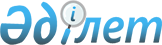 Ауыл шаруашылық мақсатқа арналмаған жылжымайтын мүлiктi жекешелендiру кезiнде азаматтардың немесе заңды ұйымдардың жер учаскесiн пайдалану немесе жалға алу құқын сатып алу тәртiбiн бекiту туралы
					
			Күшін жойған
			
			
		
					Қазақстан Республикасы Министрлер Кабинетiнiң Қаулысы 1994 жылғы 9 наурыз N 250. Күшi жойылды - Қазақстан Республикасы Үкіметінің 1996.12.10. N 1511 қаулысымен.

      Қазақстан Республикасы Президентiнiң "Жер қатынастарын реттеудiң кейбiр мәселелерi туралы" /Қазақстан Республикасының ПҮАЖ-ы, 1994 ж., N 4, 33-бап/ 1994 жылғы 24 қаңтардағы N 1516 Жарлығын орындау үшiн Қазақстан Республикасының Министрлер Кабинетi қаулы етедi: 

      1. Ауыл шаруашылық мақсатқа арналмаған жылжымайтын мүлiктi жекешелендiру кезiнде азаматтардың немесе заңды ұйымдардың жер учаскесiн пайдалану немесе жалға алу құқын сатып алуының қоса берiлiп отырған Тәртiбi бекiтiлсiн. 

      2. Қазақстан Республикасының Жер қатынастары және жерге орналастыру жөнiндегi мемлекеттiк комитетiне бағаны тоқсан сайын индекстеу жөнiндегi мемлекеттiк статистика деректерi негiзiнде жер учаскесiн пайдалану немесе жалға алу құқын сатудың бағалы құнын қажеттiлiкке орай анықтау құқы берiлсiн. 

 

     Қазақстан Республикасының         Премьер-министрi

                                     Қазақстан Республикасы                                     Министрлер Кабинетiнiң                                     1994 жылғы 9 наурыздағы                                       N 250 қаулысымен                                             Бекiтiлген 



 

                 Ауыл шаруашылық мақсатқа арналмаған жылжымайтын 

                мүлiктi жекешелендiру кезiнде азаматтардың немесе 

                заңды ұйымдардың жер учаскесiн пайдалану немесе 

                 жалға алу құқын сатып алу 

                                 ТӘРТIБI 



 

      1. Ауыл шаруашылық мақсатқа арналмаған, оның iшiнде толық бiтпеген объектiлердiң жекешелендiрiлген жылжымайтын мүлкi орналасқан жер учаскесiн пайдалану немесе жалға алу құқын сату осы Тәртiппен реттеледi. 

      2. Жер учаскелерiн пайдалану немесе жалға алу құқын сатып алушылар Қазақстан Республикасының азаматтары, сондай-ақ, егер меншiгi мемлекет иелiгiне жатпаса, Қазақстан Республикасының аумағындағы заңдық ұйымдар бола алады. 

      Шет мемлекеттердiң азаматтары, азаматтығы жоқ азаматтар және шет елдiктердiң қатысуындағы заңды ұйымдар жер учаскесiн пайдалану құқын жалға алу жағдайымен ғана сатып алады. 

      3. Жер учаскесiн пайдалану немесе жалға алу құқын сату құнын, көлемi мен шартын Қазақстан Республикасының Мемлекеттiк мүлiк жөнiндегi мемлекеттiк комитетiнiң тиiстi аумақтық органдарының өтiнiмдерi негiзiнде Қазақстан Республикасының Жер қатынастары және жерге орналастыру жөнiндегi мемлекеттiк комитетiнiң аумақтық органдары /қалалық немесе облыстық комитеттер/ жүзеге асырады. 

      4. Аталған жұмысты жүргiзу бұрынғы жер иеленушiнiң жер учаскесiн пайдалану немесе жалға алу құқын куәландырылатын құжаты барлығын анықтаудан, осы учаскенiң дәл күйiндегi нақты шекарасын анықтаудан басталады. Жергiлiктi архитектура және қала құрылысы органдары өкiлдерiнiң, қозғалмайтын мүлiктi сатушы мен сатып алушының /ол болған кезде/ қатысуымен елдi мекендер құрылысының жоспарлары немесе аумақтың жер-шаруашылық құрылым жоспарларын ескере отырып жаңа жер иеленушiге берiлуi көзделiп отырған жер учаскесiнiң шекарасы мен көлемi, сондай-ақ жердi пайдалану немесе жалға алу шарты мен мерзiмi белгiленедi. 

      Учаскенiң жалпы көлемiне құрылыстары мен ғимараттары бар аумақтар, оларға қызмет көрсетуге қажеттi учаскелер, сондай-ақ, егер басқа заңды ұйымдар мен азаматтардың пайдалануына берiлмеген болса, объектiлердiң санитарлық қорғау аймақтары, техникалық және басқа аймақтар кiредi. 

      5. Жүргiзiлген жұмыс нәтижелерi бойынша онда жер учаскесiнiң нақты және болжамды шекарасы және оның көлемi көрсетiле отырып жекешелендiрiлген объектiнi орналастырудың сол жағдайдағы жоспары /сызбасы/ жасалады. 

      6. Жер учаскесiнiң көлемiн, олардың шарты мен пайдалану мерзiмiн жергiлiктi әкiм қарап /объектiнiң орналасқан жерiбойынша/, бекiтедi және ол бұдан әрi жер учаскесiн пайдалануғанемесе жалға алуға құқық беретiн мемлекеттiк актiнi хаттауға негiзболады.     7. Ауыл шаруашылық мақсатқа арналмаған жылжымайтын мүлiктiжекешелендiру кезiнде жер учаскесiн пайдалану немесе жалға алу құқының орташа бағалық құны төмендегiдей ставкалармен белгiленедi:     а/ елдi мекендердiң халық тұратын аймағында орналасқанучаскелер бойынша_____________________________________________________________________             Елдi мекендер           | 1 шаршы метрдiң теңгеге                                     | шаққандағы бағалық құны _____________________________________________________________________                  1                              2----------------------------------------------------------------------Алматы қаласы                               50Ақмола қаласы                                9,4Ақтау қаласы                                13,4Ақтөбе қаласы                                9,4Арқалық қаласы                               8Атырау қаласы                               11,4Жамбыл қаласы                               12,7Жезқазған қаласы                            11,4Қарағанды қаласы                            13,4Қызылорда қаласы                            12Көкшетау қаласы                              8Қостанай қаласы                              8,7Павлодар қаласы                              8Петропавл қаласы                             8Семей қаласы                                12Талдықорған қаласы                           9,4Орал қаласы                                  8Өскемен қаласы                              13,4Шымкент қаласы                              12,7Ленинск қаласы                              10,7Облыстық бағыныстағы қалалар           облыс орталығындағы 1 шаршы                                       метр құнының 85 процентiАудандық бағыныстағы қалалар           облыс орталығындағы 1 шаршы                                       метр құнының 75 процентiПоселкелер                                   1,3Селолық елдi мекендер                        0,7Алматы облысы:Алматы қаласының қала құрылысы ерекше   Алматы қаласындағы 1 шаршы реттелетiн аймағында орналасқан елдi    метр құнының 50 процентiмекендер  облыстық бағыныстағы қалалар                  10,7аудандық бағыныстағы қалалар                   9,4     б/ елдi мекендер шегiнен тыс, сондай-ақ оның шегiнде, бiрақхалық тұратын аумақтардан тысқары орналасқан учаскелер бойынша____________________________________________________________________          Сапалық балы         |  1 гектардан теңгеге шаққандағы                                                бағалық құны-----------------------------------------------------------------------           1-10                        67-670           11-20                       737-1508           21-30                       1581-2211           31-40                       2285-2881           41-50                       2955-3585           51-60                       3658-4355           61-70                       4429-5159           71-80                       5233-5997           81-90                       6070-6834           91-100                      6908-7906 

       Ескерту. Елдi мекендер шегiнен тыс, сондай-ақ оның шегiнде, бiрақ халық тұратын аумақтардан тысқары орналасқан учаскелер бойынша Алматы қаласының қала құрылысы ерекше реттелетiн аймағында бiр гектардың теңгеге шаққандағы бағалық құны 2 есе арттырылады. 



 

      8. Қазақстан Республикасының Жер қатынастары және жерге орналастыру жөнiндегi мемлекеттiк комитетiнiң аумақтық /қалалық немесе облыстық комитеттер/ органдарының көлiкке қолайлылығына, санитарлық-гигиеналық жайына, халыққа мәдени-тұрмыстық қызмет көрсету орталығының дамығандығына, коммуникация және басқа факторлардың болуына қарай жер учаскесiн пайдалану немесе жалға алу құқының бағалық құнын екi есеге дейiн көтеруге немесе азайтуға құқы бар. 

      9. Жер учаскесiн пайдалану немесе жалға алу көлемiн, құнын, шарты мен мерзiмiн белгiлеу жөнiндегi материалдардың көшiрмесi Қазақстан Республикасы, Мемлекеттiк мүлiк жөнiндегi мемлекеттiк комитетiнiң аумақтық органдарына жiберiледi және ол Қазақстан Республикасының Жер қатынастары және жерге орналастыру жөнiндегi мемлекеттiк комитетiнiң аумақтық органдарымен бiрлесе отырып жер учаскесiн пайдалану немесе жалға алу құқын сату жөнiнде шешiм қабылдауға негiз болып табылады. 

      10. Ауыл шаруашылық мақсатқа арналмаған жекешелендiрiлген объектiнi сатып алған соң азамат немесе заңды ұйым Қазақстан Республикасының Жер қатынастары және жерге орналастыру жөнiндегi мемлекеттiк комитетiнiң тиiстi аумақтық органына жер учаскесiн пайдалану құқын беретiн мемлекеттiк актiнi немесе жалға алу туралы шартты ресiмдеу жайында өтiнiш жасайды. 

      Өтiнiшпен бiрге ауыл шаруашылық мақсатқа арналмаған жылжымайтын мүлiктi және сатып алынған мүлiк орналасқан жер учаскесiн пайдалану немесе жалға алу құқын сатып алуға арналған құжаттардың көшiрмесi қоса берiледi. 

      11. Жер учаскесiн пайдалану құқын беретiн мемлекеттiк актiнi немесе жалға алу туралы шартты ресiмдеу белгiленген тәртiппен жүргiзiледi. 

 
					© 2012. Қазақстан Республикасы Әділет министрлігінің «Қазақстан Республикасының Заңнама және құқықтық ақпарат институты» ШЖҚ РМК
				